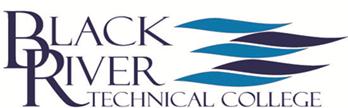 Corporate and CommunityEducation       Class InformationCourse Title:	Cupcakes Galore! Dates:		December 2 & 9, 2013Time: 		6:00 p.m. – 8:00 p.m. Location: 		Continuing Education Building			College Drive, Room 113Please bring with you a container that you can put your decorated cupcakes in to take home with you.Located on the BRTC Pocahontas CampusCall 248-4180 for additional informationRefund for Non-Credit Courses	 Notice of Cancellation by noon on day before first class meeting …………….100% Notice of Cancellation after noon on day before first class meeting ……………..0%